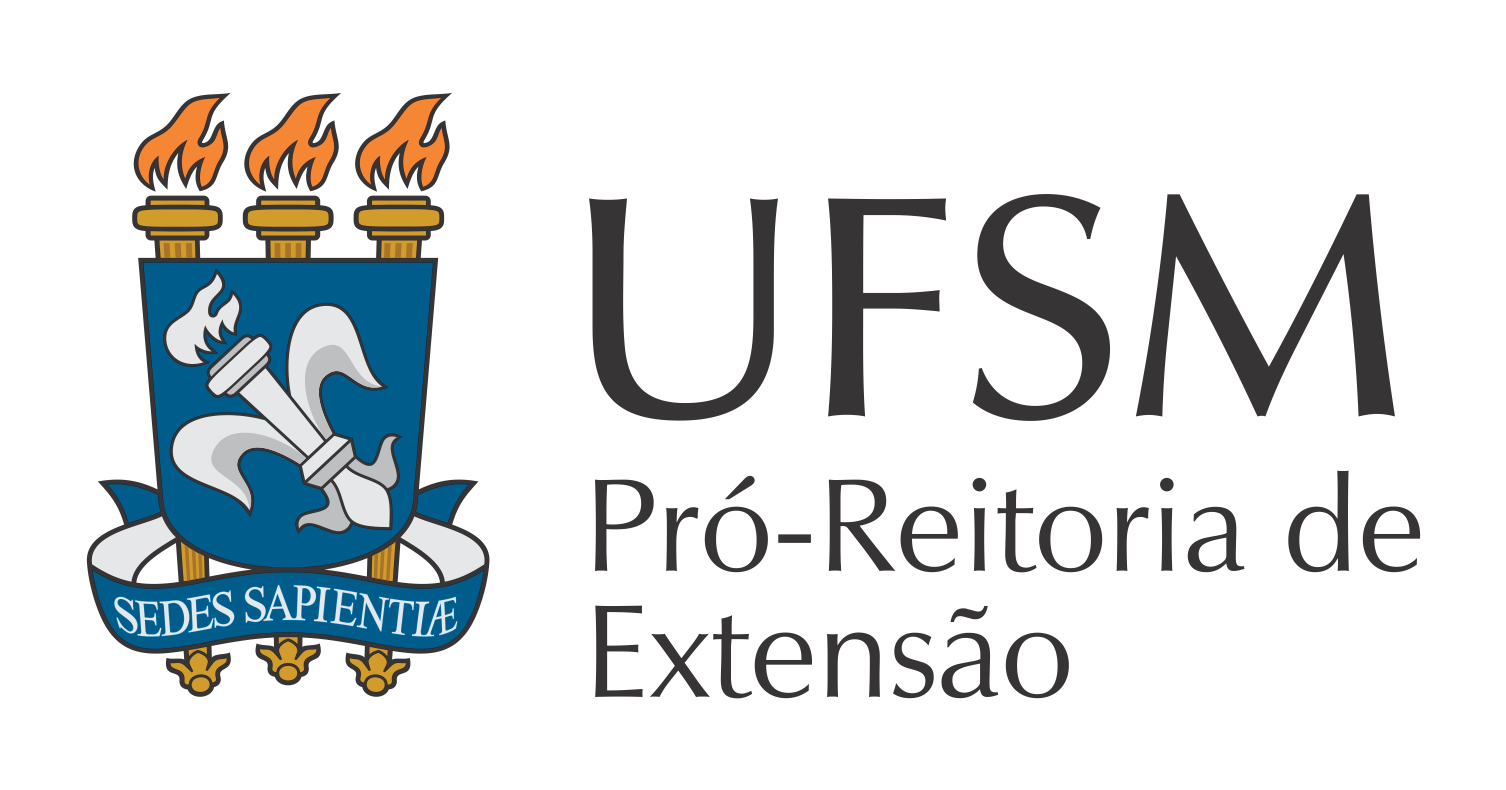   Ministério da Educação   Universidade Federal de Santa Maria  Pró-Reitoria de ExtensãoANEXO IFORMULÁRIO DE INSCRIÇÃO EDITAL   017/2022.Propostas de interessados em desenvolver oficinas, atividades artísticas, educativas e/ou culturais na 49º edição da Feira do Livro de Santa Maria, que será realizada de 29/04/2022 a 15/05/2022.Coordenador da Atividade (Professor ou T.A.E): _________________________________Participantes da atividade proposta (alunos, professores e/ou T.A.Es):__________________________________________________________________________________________Telefone: Curso/Setor: Email: Caracterização e justificativaObjetivoPúblico alvoMetodologia (ações previstas, tempo e espaço necessários, número de pessoas envolvidas …)Demandas de orçamento (almoxarifado, etc.)Bolsa Eventual (  )Sim  (  ) NãoJustificativa da necessidade de pagamento de bolsa:Descrição das atividades desenvolvidas pelo bolsista e carga horária: